GEORGE TOWN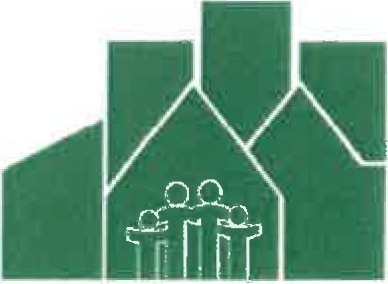 HOUSING AUTHORITY139 Scroggin Park. Georgetown, KY  40324Welcoming Families Since 19B2 	Caroline 0. Nickell, PHM. Executive DirectorHOUSING CHOICE VOUCHER2021 SECTION 8 PROGRAMPayment StandardsEffective Period:  January 01, 2021 - December 31, 2021Payment Standards - Used to calculate the monthly Housing Assistance Payment (HAP) for a family.  The Payment Standard (PS) includes the Utility Allowance Schedule (UAS) amounts for those utilities that the family is responsible for.Fair Market Rent- The rent, including the cost of utilities, as established by HUD for units of various bedroom sizes that must be paid in the housing market area to rent privately owned, existing, decent, safe and sanitary rental housing of modes (non-luxury) nature with suitable amenities.BedroomSizeGHA Proposed 2021 PaymentStandardsEfficiency$6301-BR$7282-BR$9103-BR$1,2564-BR$1,531